Приложение 12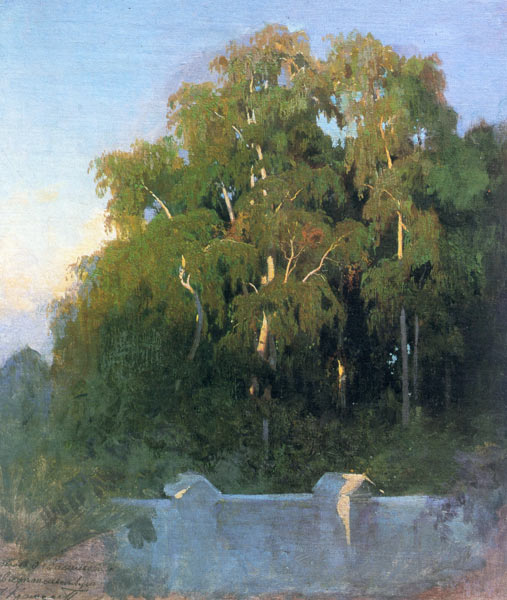  Ф.А. Васильев. Березовая роща к вечеру.